День памяти сотрудников правоохранительных органов,погибших при исполнении служебного долга 13-14 октября 2005       В рамках реализации программы по  гражданско-патриотическому воспитанию обучающихся в МКОУ «СОШ №2 с.п. Плановское» были проведены мероприятия, посвященные Дню памяти сотрудников правоохранительных органов, погибших при исполнении служебного долга 13-14 октября 2005 г. в г. Нальчике.
          Мероприятия были организованы в разных формах: беседы с участием работников правоохранительных органов, классные часы, линейка-память, уроки мужества.
Тематические классные часы прошли по следующим темам: «Терроризм – угроза обществу»; «Экстремизм и патриотизм»; «Движение к взаимопониманию»; «О неформальных молодежных объединениях экстремистского направления»; «Действия учащихся в экстремальных и чрезвычайных ситуациях, связанных с терроризмом».
            Беседы и лекции с привлечением представителей правоохранительных органов прошли по темам: «Всеобщая декларация прав человека»; «Конституция РФ»; «Правовое обеспечение противодействия терроризму».
         Учителем  физической культуры был организован школьный турнир по мини - футболу: «Есть такая профессия – Родину защищать».
          Изготовлены информационные материалы: памятки, буклеты, стенгазеты по данной тематике, книжная выставка.
       Все мероприятия  были направлены на профилактику проявлений экстремизма и терроризма, на развитие навыков у детей межкультурного понимания и толерантного поведения в межэтнических отношениях, чувства бдительности, ответственности, развитие способности к конструктивному взаимодействию с представителями социума.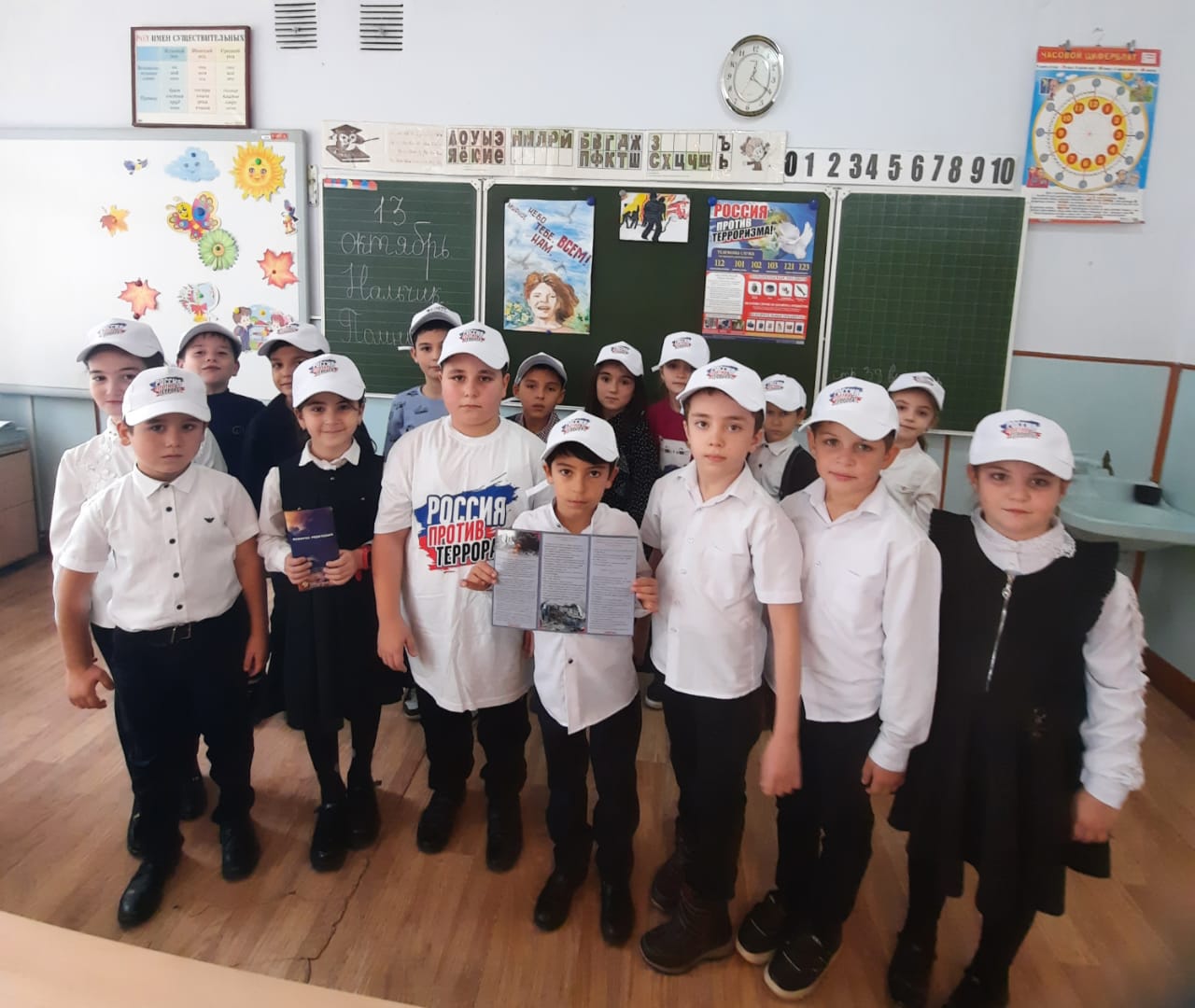 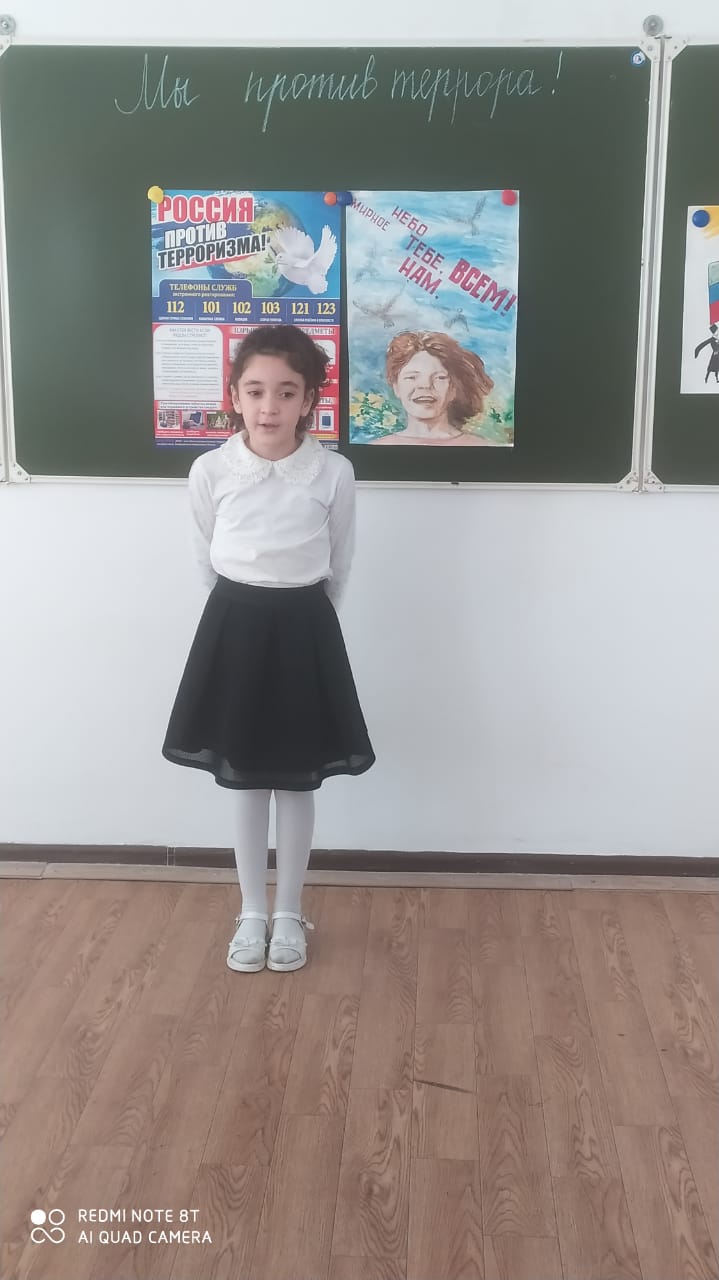 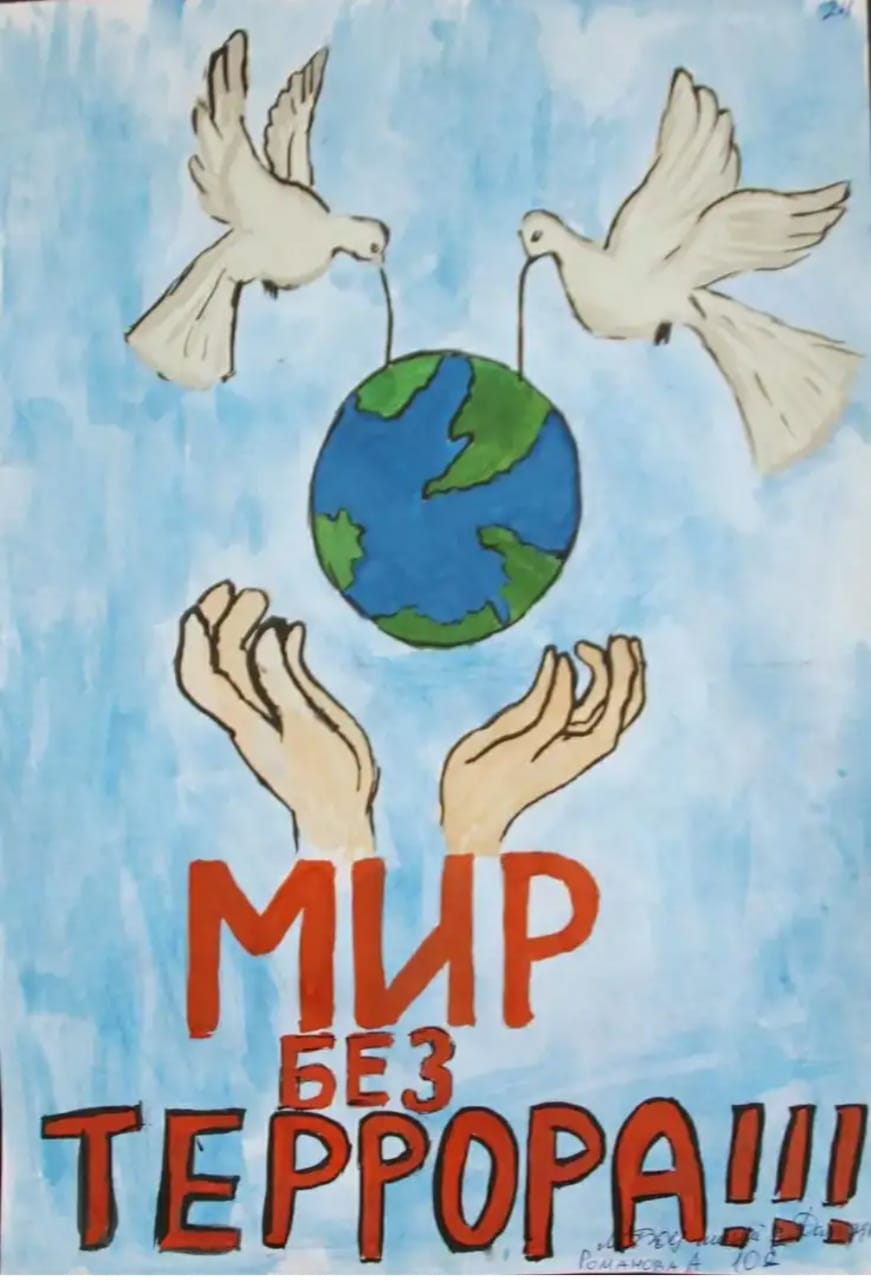 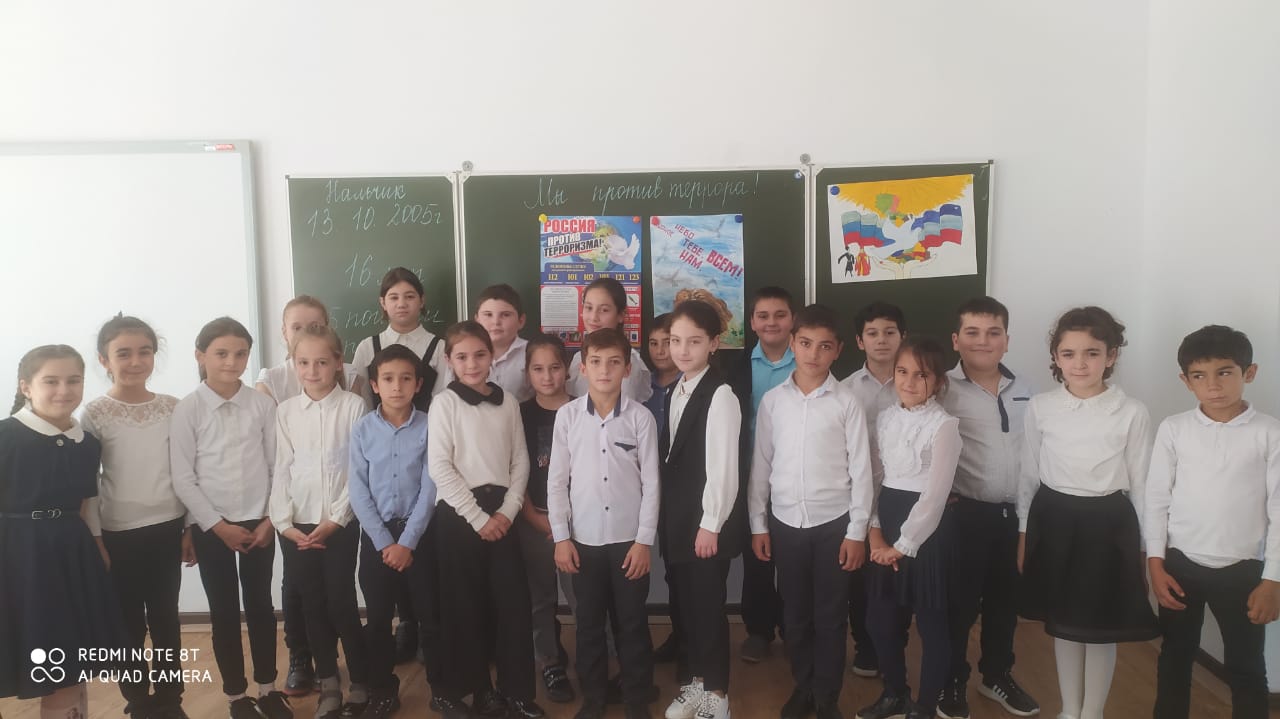 